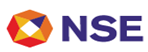 NATIONAL STOCK EXCHANGE OF INDIA LIMITEDChecklist for Intimation of Record date in case of Scheme of ArrangementGeneral Instructions:Once the Company submits an intimation for Record date, Exchange would seek documents as per the checklist from the Company. At present, the documents are required to be submitted through email in response to the email sent by the Exchange.Documents to be submitted to the Exchange at the time of Intimation of Record date in case of Scheme of Arrangement:_________________________(Company Secretary) Date:Note: All documents to be dated, duly signed and stamped. Name and Designation to be mentioned of all Signing AuthoritiesExchange reserves right to call for original documents at any time in the future. The Exchange may ask additional documents depending on the nature of case.(On the letter head of the Company)Annexure – 1CONFIRMATIONWe hereby confirm that the Company has complied with the Observation letter dated …………… issued by the Exchange for Scheme of ……………………._________________________(Company Secretary) Date:Annexure 2<< On the letter head of Practicing Chartered Accountant>>Market Capitalization: The Market Capitalization of the Company is …………….Pre-restructuring details: 
Post-restructuring details: Important Instructions:The formula for calculating market capitalization shall be :      No. of shares listed on the Exchange * Closing price as on date of announcement of                                                                         Record datePre-restructuring details Financial details shall be provided on the basis of latest available audited financials Shareholding details shall be provided on the basis of latest shareholding pattern filed       with the ExchangeThe Formula for calculating the free float shares shall be:Investible Weight Factors * Total No. of shares(Note: For calculating Investible Weight Factors kindly refer https://www.nseindia.com/products-services/indices-investible-weight-factors )Net Worth shall be calculated on the basis of relevant accounting standardsSr. No.List of documentsYes/ No/ Not Applicable1Notice of Record Date / Book Closure 2A brief note on the Scheme of Arrangement3Certified true copy of the NCLT Order4Certified true copy of the Scheme5An undertaking regarding the Changes in ISIN, if any 6Confirmation on the Compliance with the Observation Letter issued by the Exchange – As per Annexure 17Details of pre and post net worth and share capital certified by Practicing Chartered Accountant (As per Annexure 2) (Applicable only if the company is under F&O segment)Financial DetailsFinancial DetailsFinancial DetailsFinancial DetailsFinancial DetailsFinancial DetailsFinancial DetailsParticularsAs on …/for the period ended….RevenuesTotal AssetsTotal LiabilitiesNet WorthAnalyst Valuations (If Available)Transferor CompanyTransferee CompanyRemarks (If any)Shareholding DetailsShareholding DetailsShareholding DetailsShareholding DetailsShareholding DetailsShareholding DetailsShareholding DetailsParticularsAs on quarter ended….Promoter & Promoter GroupPublicNon Promoter- Non PublicTotal SharesFree Float sharesTransferor CompanyTransferee CompanyRemarks (If any)Financial DetailsFinancial DetailsFinancial DetailsFinancial DetailsFinancial DetailsFinancial DetailsParticularsRevenuesTotal AssetsTotal LiabilitiesNet WorthAnalyst Valuations (If Available)Transferor CompanyTransferee CompanyRemarks (If any)Shareholding DetailsShareholding DetailsShareholding DetailsShareholding DetailsShareholding DetailsShareholding DetailsParticularsPromoter & Promoter GroupPublicNon Promoter- Non PublicTotal SharesFree Float sharesTransferor CompanyTransferee CompanyRemarks(If any)